Инструктаж«Правила безопасного поведения во время весенних каникул» 1.Правила поведения в случае террористического актаКак действовать в случае теракта   1. Если рядом с тобой находится учитель, следуй его   инструкциям.  2. Прячься под партами, столами, постарайся сидеть тихо и не паниковать.  3. На случай штурма пригнись к полу – как можно ниже по отношению к окнам.  4. Если ты находишься в коридоре, холле или спортзале, постарайся найти помещение, в котором можно закрыться. Там нужно сидеть тихо, не звать на помощь.  5. Если удалось спрятаться, свяжись со спасателями по номеру «112», «02», позвони родителям. Скажи, где ты находишься.  6. При стрельбе или взрыве падай на пол и прикрой голову руками. Если есть возможность – скройся за крепкими предметами – опрокинь шкаф, стол и спрячься за ними.  7. После освобождения не покидай самостоятельно помещение, ведь есть риск получить случайное ранение.  Главное: никогда не нужно бояться. Но всегда необходимо быть настороже. Надо знать, где находятся выходы из здания, в котором вы находитесь – школе, кинотеатре, спортивном клубе. Нужно быть внимательным к тому, что происходит вокруг.В случае обнаружения предпосылокк возможным террористическим актам, чрезвычайным происшествиям сообщайте в правоохранительные органы по телефонам:Стационарный – 02Сотовый – 102Единый номер экстренных служб – 112Как вести себя при угрозе совершения террористического акта:ТЕРРОРИСТЫ Террористами могут быть мужчины, женщины, проростки. Внешние признаки: одежда не по сезону, черезмерно      широкая одежда, длинное пальто, высоко поднятый воротник, шапка, скрывающая часть лица, очки. В руках большие сумки. Поведение: отрешенный, угрюмый взгляд, бездушное неживое лицо, нервозность, подозрительность, ощупывание одежды, стремление спрятаться от камер видеонаблюдения.Как не стать жертвой теракта?Будьте внимательны; обращайте внимание на посторонних людей; не стесняйтесь, если что – то покажется вам подозрительным, сообщить об этом старшим.Не дотрагивайтесь до бесхозных сумок, пакетов, свертков; не подбирайте ни каких вещей, даже ценных: мина – ловушка может быть замаскирована под игрушку, ручку, мобильный телефон и т.д.О подозрительных предметах сообщайте в ближайшее отделение полиции или сотрудникам патрульно – постовой службы.По возможности избегайте больших скоплений людей, где увеличивается вероятность теракта.Как вести себя в заложниках?Помнить главное – остаться в живых. Как можно быстрее взять себя в руки, всеми силами подавить в себе панику и постараться успокоиться.Подготовиться к моральным, физическим и эмоциональным испытаниям.Говорить спокойным ровным голосом.Ни в коем случае не допускать действий, которые могут спровоцировать нападающих к применению оружия и привести к человеческим жертвам.Переносить лишения, оскорбления, унижения без вызова и возражений.Экономьте и поддерживайте силы.Не совершайте любые действия, спрашивайте разрешения.Меньше двигайтесь. 2.Правилам пожарной безопасности Общие положения правил пожарной безопасности в школеДанная инструкция по правилам пожарной безопасности в школе, разработана для учащихся при их пребывании в школе с целью предотвращения возникновения пожароопасных ситуаций, сохранения жизни и здоровья детей.Инструкция содержит новые правила пожарной безопасности в школе для детей, а также действия школьников при пожаре в школе.Учащиеся всех классов школы должны знать и соблюдать правила пожарной безопасности в школе для учащихся.Учащиеся обязаны знать план и способы эвакуации (выхода из здания) на случай возникновения пожара, утвержденный руководителем учреждения.При возникновении возгорания или при запахе дыма немедленно сообщить об этом преподавателю или работнику учреждения.Учащиеся обязаны сообщить преподавателю или работнику учреждения о любых пожароопасных ситуациях.Правила пожарной безопасности в школе для учащихсяЗапрещено приносить в школу и пользоваться любыми зажигательными и курительными принадлежностями (спички, зажигалки, сигареты и т.п.). В школе и на ее территории курить запрещено!Запрещено приносить в школу взрывоопасные предметы (хлопушки, петарды, фейерверки) и играть с ними.Запрещено приносить и пользоваться в школе легковоспламеняющимися, горючими материалами и жидкостями, газовыми баллончиками.Запрещено разводить костры на территории школы.Нельзя без разрешения учителя включать в кабинете электрические приборы.Не нагревайте незнакомые приборы, упаковки для порошков и красок. Особенно аэрозольные упаковки (металлические баллончики).Опыты проводятся только в кабинетах физики и химии.Не поджигайте сами и не позволяйте младшим поджигать тополиный пух и сухую траву на территории школы. Это очень ОПАСНО!В каждом классе есть огнетушитель. Необходимо научится им пользоваться.Все дети должны помнить, где расположен план эвакуации, и понимать, как им пользоваться.При обнаружении пожара или задымления срочно сообщите учителям, техническому персоналу школы и вызовите пожарных.Действия учащихся при возникновении пожара в школеПри возникновении пожара (вид открытого пламени, запах гари, задымление) немедленно сообщить работнику школыПри опасности пожара находится возле учителя. Строго выполнять его распоряжения.Не поддаваться панике. Внимательно слушать оповещение по школе и действовать согласно указаниям сотрудников школы.По команде учителя (преподавателя) школы эвакуироваться из здания в соответствии с определенным порядком и планом эвакуации. При этом не бежать, не мешать своим товарищам, помогать малышам и одноклассникам.Нельзя ходить в задымленном помещении в полный рост: дым всегда скапливается в верхней части комнаты или здания, поэтому лучше пригнуться, закрыв нос и рот платком, и выбираться из помещения.Нельзя прятаться во время пожара под парту, в шкаф: от огня и дыма спрятаться невозможно.При выходе из здания школы находиться в месте, указанном учителем.Учащимся не разрешается участвовать в пожаротушении здания и эвакуации его имущества.Обо всех причиненных травмах (раны, порезы, ушибы, ожоги и т.д.) учащиеся и их одноклассники обязаны немедленно сообщить учителю.Правила поведения при пожаре в школе, дома, лифте, на улицеДанные правила поведения при пожаре в школе, дома, подъезде, лифте, на улице разработаны для учащихся, детей с целью сбережения их жизни и здоровья во время возможного пожара в школе, в доме или квартире, лифте, в подъезде или на улице.Правила поведения при пожаре в доме, квартиреОбщие правила поведения при пожаре в доме, квартиреЗвоните в пожарную охрану по номеру 101 и сообщите о происшествии. По возможности, оповестите взрослых.Постарайтесь затушить огонь своими силами. Но помните, если с огнем не удалось справиться в течение нескольких минут, то дальнейшие попытки бесполезны и смертельно опасны.Для предупреждения пожара дома нужно соблюдать правила пожарной безопасности в домеЧем можно тушить огонь на ранней стадиитвердые предметы лучше тушить водой, песком, землей, плотной тканью или огнетушителем.горючие жидкости можно засыпать песком, землей, накрыть плотной тканью или использовать огнетушитель.электрические приборы и провода сначала обесточим, а потом тушим водой, плотной тканью или огнетушителем. ОСТОРОЖНО! Телевизор может взорваться, поэтому находиться слишком близко от него не стоит.если от плиты на кухне загорелась кухонная утварь, шторы или полотенца, тушите огонь тряпками, обернув руки мокрым полотенцем; небольшое возгорание на кухне можно ликвидировать с помощью крупы, соли или стирального порошка. Средства для тушения разных вещей меняются. И только огнетушитель остается во всех случаях. Огнетушитель должен быть в каждом доме. Им можно потушить практически любой начинающийся пожар.Как использовать огнетушительСорвать пломбу.Выдернуть чеку.Направить раструб на пламя.Нажать на рычаг. Основное правило тушения огня заключается в следующем: накройте горящий предмет плотной тканью или одеялом и немедленно выходите из помещения, плотно закрыв за собой дверь. Если пожар набирает силу, надо спасать самое дорогое – себя, своих братьев и сестер, людей находящихся в доме.Как выбраться из пожара дома:Если вы проснулись от запаха дыма или шума пожара, не садитесь в кровати!! Вы вдохнете дым, а вместе с ним и ядовитые газы. Скатывайтесь прямо на пол. Там меньше отравляющих веществ и больше чистого воздуха.Нельзя оставаться в горящем помещении и прятаться в шкафы или иные предметы мебели.Защитите глаза и органы дыхания и пробирайтесь ползком по полу под облаком дыма к двери.Осторожно прикоснитесь к ней тыльной стороной ладони. Если дверь горячая, за ней пожар. Не открывайте дверь.Закупорьте щель под дверью любой тряпкой, при возможности мокрой, и ползите к окну.Если удастся, накройтесь плотной влажной тканью, возьмите фонарик.Не входите туда, где большая концентрация дыма или огня.Если на вас надвигается огненный вал, не мешкая падайте, закрывая голову влажной тканью. В этот момент не дышите, чтобы не получить ожог внутренних органов.Постарайтесь как можно скорее покинуть горячее помещение. Можно воспользоваться окном, если это 1 этаж. Помните, что каждый второй прыжок с 4 этажа и выше смертелен. Лучше ждите пожарных на балконе, а при его отсутствии в дальней комнате от пожара с окном. Помощь придёт.Старайтесь привлечь к себе внимание.Готовьтесь подавать сигналы спасателям куском яркой ткани с балкона или фонариком из комнаты (если дым снаружи).Что нельзя делать при пожаре в квартирене начинайте тушить огонь до вызова пожарных, так как за это время может разгореться большой пожар;не пытайтесь выйти через задымленную лестничную клетку (горячий воздух обжигает легкие, а дым очень токсичен);не пользуйтесь лифтом;не спускайтесь по водосточным трубам и стоякам либо при помощи простыней и веревок, если в этом нет острой необходимости (падение при отсутствии особых навыков почти всегда неизбежно);не открывайте окна и двери (это увеличит приток кислорода);не выпрыгивайте из окон (статистика показывает, что каждый второй прыжок с 4 этажа и выше смертелен);не гасите водой включенные в сеть электроприборы (может произойти замыкание).Звоните пожарным по тел. 101. Сообщите адрес, причину вызова и наиболее короткую дорогу к вашему дому.Правила поведения при пожаре в подъездеМусор, оставленный в подъезде – источник пожара.Не погашенная сигарета, брошенная на пол – источник пожара.Загромождать лестничные проходы – запрещено!При обнаружении в подъезде сильного задымления или источника огня:вызовите пожарную службу по телефону 101 и по возможности оповестите соседей.не пользуйтесь лифтом, если выход на улицу не возможен, оставайтесь в квартире.дверь надолго защитит вас от пожара, необходимо поливать ее изнутри водой и законопатить мокрой тканью все щели.сохраняйте спокойствие, пожарные уже спешат Вам на помощь.Правила поведения при пожаре на улицеНа улице категорически запрещается поджигать сухую траву, опавшие листья или тополиный пух. Часто в результате таких действий огонь перекидывается на растения, обвивающие балконы, и по ним поднимается с первых до последних этажей, находя на каждом балконе дополнительный горючий материал, уходя в жилые квартиры и уничтожая все на своем пути.При небольшом очаге возгорании попытайтесь сбить пламя сырыми ветками или засыпать землей.Не старайтесь побороть огонь ценой здоровья и жизни, покиньте место пожара, вызовите пожарную службу по тел. 101.Что нельзя делать при пожареОткрывать окна и двери: приток свежего воздуха поддерживает горение. Разбивать окно нужно только в том случае, если собираетесь из него выскочить (если этаж невысокий).Тушить водой электроприборы, включенные в сеть.Ходить в задымленном помещении в полный рост: дым всегда скапливается в верхней части комнаты или здания, поэтому лучше пригнуться или лечь на пол, закрыв нос и рот платком.В задымленном подъезде двигаться, держась за перила: они могут привести в тупик.Пытаться покинуть горящий подъезд на лифте (он может выключиться в любой момент, и вы окажетесь в ловушке).Прятаться во время пожара (под диван, в шкаф): от огня и дыма спрятаться невозможно.Смазывать ожоги маслом.Бороться с огнем самостоятельно, не вызывая пожарных.3.Правила дорожного движенияПЕШЕХОДЫ-ШКОЛЬНИКИ!  ВСЕГДА ВЫПОЛНЯЙТЕ ЭТИ ПРАВИЛА!* Прежде чем перейти дорогу, необходимо внимательно осмотреть проезжую часть.
Сначала посмотрите налево, а потом направо. Убедитесь в отсутствии поблизости транспортных средств и быстро перейдите дорогу.* Никогда не идите на красный сигнал светофора.* Нельзя неожиданно выходить (выбегать) на проезжую часть из-за преграды.* Недопустимо преодоление проезжей части бегом, поскольку во время бега взгляд направлен вперед и человек не может контролировать обстановку вокруг.* Нельзя отвлекаться разговорами при переходе через дорогу, оглядываться назад. Нужно быть собранным и внимательным.* Нельзя задерживаться на проезжей части дороги, даже если вы что-то уронили.* Переходить дорогу нужно только в установленном месте, а не по кратчайшему пути.* Не пытайтесь перебежать дорогу перед близко идущим транспортом.* Оценивайте степень опасности до выхода на дорогу.* Будьте предельно внимательны на дороге в условиях неблагоприятной погоды и плохой видимости.* Изучите местные особенности автодороги.* Старайтесь переходить улицу в группе.* Пользуйтесь подземными и наземными переходами.НЕЛЬЗЯ!* Передвигаться по проезжей части дороги в запрещенном месте.* Идти на запрещающий сигнал светофора.* Останавливаться на проезжей части дороги.* Ожидать транспорт в неразрешенных местах.* Играть на дороге.ПРАВИЛА ПОВЕДЕНИЯ ПРИ ДТПСохраняйте самообладание в любой ситуации.Пассажиры должны быстро сгруппироваться, лечь на пол или на сидение, защитить голову руками, накрыть детей своим телом, напрячь мышцы.Покиньте автомобиль только после полной его остановки.Не покидайте автомобиль в процессе движения из-за высокой вероятности травмирования или гибели.После аварии быстро оцените обстановку, положение транспортного средства, наличие реальных факторов опасности.Определите степень травмирования и состояние всех участников ДТП.Постарайтесь самостоятельно выбраться из автомобиля и помочь всем пострадавшим покинуть автомобиль. В случае невозможности это сделать успокойтесь, не делайте резких движений, примите оптимальную позу, позовите на помощь, ждите спасателей.Покиньте автомобиль через двери, окна, люки. Если вам мешают стекла, их нужно разбить.Отойдите на безопасное расстояние от места ЧС.Вызовите сотрудников ГИБДД, спасателей, пожарных, медиков. Окажите самопомощь и первую помощь пострадавшим.При возникновении пожара постарайтесь погасить огонь подручными средствами или вызвать специалистов.Сохраните все следы аварии до прибытия сотрудников ГИБДД.При падении автомобиля в воду постарайтесь покинуть его как можно быстрее, до полного погружения в воду.В случае попадания автомобиля в лавину дождитесь ее остановки, обеспечьте безопасность и выживание в сложившихся условия.ПРАВИЛА БЕЗОПАСНОГО ПОВЕДЕНИЯНА ДОРОГАХ И В ТРАНСПОРТЕ:1. При выходе на улицу посмотри сначала налево, потом направо, чтобы не помешать прохожим.2. Маршрут в школу выбирай самый безопасный, тот, где надо реже переходить улицу или дорогу.3. Когда идешь по улицам города, будь осторожен. Не торопись. Иди только по тротуару или обочине.4. Меньше переходов - меньше опасностей.5. Иди не спеша по правой стороне тротуара.6. По обочине иди подальше от края дороги.7. Не выходи на проезжую часть улицы или дороги.8. Проходя мимо ворот, будь особенно осторожен: из ворот может выехать автомобиль.9. Осторожно проходи мимо стоящего автомобиля: пассажиры могут резко открыть дверь и ударить тебя.10. Переходи улицу только по пешеходным переходам.11. Прежде чем переходить улицу, посмотри налево. Если проезжая часть свободна, - иди. Дойдя до середины дороги, остановись. Если движение транспорта началось, подожди на «остановке безопасности». Теперь посмотри направо. Если проезжая  часть свободна, закончи переход.12. Улицу, где нет пешеходного перехода, надо переходить одного угла тротуара к другому: так безопасней.13. Если на улице большое движение, попроси взрослого или сотрудника милиции помочь ее перейти.14. Ожидай транспорт на посадочной площадке или тротуаре у указателя остановки.15. При посадке в автобус, троллейбус, трамвай соблюдай порядок. Не мешай другим пассажирам.16. В автобус, троллейбус, трамвай входи через задние двери.17. Выходи только через передние двери. Заранее готовься кВыходу, пройдя вперед.18. Входя и выходя из транспорта, не спеши и не толкайся.19. Трамвай обходи спереди. Автобус и троллейбус - сзади. Выйдя из автобуса, трамвая, нужно по тротуару дойти до пешеходного перехода и только по нему переходить на другую сторону.20. Когда переходишь улицу, следи за сигналом светофора: Красный - СТОП - все должны остановиться; желтый -ВНИМАНИЕ - жди следующего сигнала; зеленый - ИДИТЕ -можно переходить улицу.21. Находясь в транспорте, не ходи по салону, держись за поручень, не выглядывай из окон, не высовывай руки, не нажимай без надобности на аварийные кнопки.22. Не устраивай игр на проезжей части или вблизи дороги. Не питайся на велосипедах, роликовых коньках и т. п. на проезжей части дороги.23. Не перебегай улицу или дорогу перед близко идущим транспортом.24. Не цепляйся за проходящий мимо транспорт.4. Безопасное поведение в местах массового скопления людейОпасность толпы заключается в её спонтанности и силе воздействия на каждого человека в отдельности. Чтобы вернуться с очередного мероприятия без ушибов или переломов, необходимо знать и соблюдать следующие правила:Избегайте больших скоплений людей.Не присоединяйтесь к толпе, как бы ни хотелось посмотреть на происходящие события.Если оказались в толпе, позвольте ей нести Вас, но попытайтесь выбраться из неё.Глубоко вдохните и разведите согнутые в локтях руки чуть в стороны, чтобы грудная клетка не была сдавлена.Стремитесь оказаться подальше от высоких и крупных людей, людей с громоздкими предметами и большими сумками.Любыми способами старайтесь удержаться на ногах.Не держите руки в карманах.Двигаясь, поднимайте ноги как можно выше, ставьте ногу на полную стопу, не семените, не поднимайтесь на цыпочки.Если давка приняла угрожающий характер, немедленно, не раздумывая, освободитесь от любой ноши, прежде всего от сумки на длинном ремне и шарфа.Если что-то уронили, ни в коем случае не наклоняйтесь, чтобы поднять.Если Вы упали, постарайтесь как можно быстрее подняться на ноги. При этом не опирайтесь на руки (их отдавят либо сломают). Старайтесь хоть на мгновение встать на подошвы или на носки. Обретя опору, «выныривайте», резко оттолкнувшись от земли ногами.Если встать не удается, свернитесь клубком, защитите голову предплечьями, а ладонями прикройте затылок.Попав в переполненное людьми помещение, заранее определите, какие места при возникновении экстремальной ситуации наиболее опасны (проходы между секторами на стадионе, стеклянные двери и перегородки в концертных залах и т.п.), обратите внимание на запасные и аварийные выходы, мысленно проделайте путь к ним.Легче всего укрыться от толпы в углах зала или вблизи стен, но сложнее оттуда добираться до выхода.При возникновении паники старайтесь сохранить спокойствие и способность трезво оценивать ситуацию.Во время массовых беспорядков постарайтесь не попасть в толпу, как участников, так и зрителей. Вы можете попасть под действия бойцов спецподразделений. 5. Правила безопасного поведения детей на объектах железнодорожного транспорта1.     Общие требования безопасности:железная дорога является зоной повышенной опасности;бесцельное пребывание детей на ней и несоблюдение правил безопасного поведения нередко заканчивается трагически;движение по железнодорожным путям запрещено, даже при отсутствии на них подвижных составов;при движении вдоль железнодорожного пути не подходите ближе 5 метров к крайнему рельсу;на электрифицированных участках железной дороги не поднимайтесь на электрические опоры, не прикасайтесь к лежащим на земле электропроводам, не влезайте на вагоны, цистерны и другие железнодорожные объекты в целях предотвращения контакта с проводами высокого напряжения;не цепляйтесь за движущийся железнодорожный состав, маневренные тепловозы и другие подвижные составы.2.     Требования безопасности при переходе железнодорожных путей:переходите железнодорожные пути только в установленных местах, пользуйтесь при этом пешеходными мостками, тоннелями, переходами, а там где их нет;по настилам и в местах, где установлены указатели «Переход через пути»;перед переходом путей по пешеходному настилу необходимо убедиться в отсутствии движущегося подвижного состава. При приближении поезда, локомотива или вагонов остановитесь, пропустите их и, убедившись в отсутствии движущегося подвижного состава по соседним путям, продолжайте переход;при переходе через железнодорожные пути не подлезайте под вагоны и не перелезайте через автосцепки;подходя к железнодорожному переезду, внимательно следите за световой и звуковой сигнализацией, а также за положением шлагбаума. Переходите через пути при открытом шлагбауме, а при его отсутствии, когда нет близко идущего подвижного состава.3.     Требования безопасности при ожидании поезда:при ожидании поезда не устраивайте на платформе подвижные игры;не бегите по платформе рядом с вагоном прибывающего (уходящего) поезда;не стойте ближе 2-х метров от края платформы во время прохождения поезда без остановки.4.     Требования безопасности при посадке в вагон и выходе из него:подходите непосредственно к вагону только после полной остановки поезда;посадку в вагон и выход из него производите только со стороны перрона или посадочной платформы;будьте внимательны - не оступитесь и не попадите в промежуток между посадочной площадкой вагона и платформой.5.     Требования безопасности при движении поезда:не открывайте на ходу поезда наружные двери тамбуров;не стойте на подножках в переходных площадках вагонов;не высовывайтесь на ходу из окон вагонов;не выходите из вагона при остановке поезда на перегоне. 6.     Требования безопасности при экстренной эвакуации из вагона:в случае экстренной эвакуации из вагона старайтесь сохранять спокойствие;берите с собой только самое необходимое;окажите помощь при эвакуации пассажирам с детьми, престарелым и инвалидам;при выходе через боковые двери и аварийные выходы будьте внимательны, чтобы не попасть под встречный поезд.6.Правилах безопасности в сети ИнтернетВсегда спрашивайте родителей о незнакомых вещах в Интернете. Они расскажут, что безопасно делать, а что нет.Прежде чем начать дружить с кем-то в Интернете, спросите у родителей как безопасно общаться.Никогда не рассказывайте о себе незнакомым людям. Где вы живете, в какой школе учитесь, номер телефона должны знать только ваши друзья и семья. Не отправляйте фотографии людям, которых вы не знаете. Не надо чтобы незнакомые люди видели фотографии Вас, Ваших друзей или Вашей семьи.Не встречайтесь без родителей с людьми из Интернета вживую. В Интернете многие люди рассказывают о себе неправду. Общаясь в Интернете, будьте дружелюбны с другими. Не пишите грубых слов, читать грубости так же неприятно, как и слышать. Вы можете нечаянно обидеть человека.Если вас кто-то расстроил или обидел, обязательно расскажите родителям.При регистрации на сайтах, старайтесь не указывать личную информацию, т.к. она может быть доступна незнакомым людям. Так же, не рекомендуется размещать свою фотографию, давая, тем самым, представление о том, как вы выглядите, посторонним людям.Используйте веб-камеру только при общении с друзьями. Проследите, чтобы посторонние люди не имели возможности видеть ваш разговор, т.к. он может быть записан.7.ОСНОВНЫЕ ПРАВИЛА ПОВЕДЕНИЯ НА ВОДЕ И ПРАВИЛА ОКАЗАНИЯ ПЕРВОЙ ПОМОЩИ ПОСТРАДАВШИМПРАВИЛА ПОВЕДЕНИЯ НА ВОДЕКупайтесь только в специально отведенных местах, на оборудованных пляжах, где в случае несчастного случая вы можете получить специализированную помощь спасателя. Непроверенный водоем - водовороты, глубокие ямы, густые водоросли, холодные ключи, коряги, сильное течение, захламленное дно - может привести к травме, ныряние - к гибели.Не купайтесь в состоянии алкогольного опьянения. Это основная причина гибели людей на воде.Не подплывайте к близко идущим (стоящим на якоре, у причалов) судам, катерам, лодкам, плотам, не ныряйте под них - это опасно для жизни, вас может затянуть под днище, винты, ударить бортом, захлестнуть волной.Соблюдайте правила пользования лодками и другими плавательными средствами: не перегружайте их, не раскачивайте, не прыгайте с них в воду, при необходимости залезть в лодку, делать это надо со стороны носа или кормы, чтобы не опрокинуть ее. Помните, что кто-то из находящихся в лодке может не уметь плавать.Не пользуйтесь надувными матрацами, камерами, досками, особенно при неумении плавать. Даже слабый ветер способен унести их далеко от берега.Если не умеете плавать, заходите в воду только по пояс.Не заплывайте за буйки и другие ограждения, установленные в местах для купания.Не допускайте шалостей на воде, связанных с нырянием и захватом купающихся, не балуйтесь на воде, не пугайте других.Не подавайте ложных сигналов бедствия.Не купайтесь в одиночку в вечернее и ночное время суток. В темноте вы можете потерять ориентацию и заплыть слишком далеко от берега, вас могут не заметить с идущего судна, ночью простой испуг превращается в панический страх - первую причину утопления. Одной из опасностей для жизни человека, находящегося в воде, является переохлаждение организма, в результате чего в нем начинаются необратимые процессы и человек погибает даже на мелководье. Купаться рекомендуется при температуре воды не ниже +18°С, а воздуха +20°С. Купаться подряд можно не более 3-5 раз по 10-15 минут. Не рекомендуется купаться после еды раньше, чем через 1,5-2 часа. Купание детей должно проходить только под контролем взрослых! Обязательно научитесь плавать!САМОСПАСАНИЕВ воде появились судороги: свело руки или ноги. Не теряйтесь, старайтесь удержаться на поверхности воды, плывя на спине. Энергично разотрите сведенную мышцу. Если есть на берегу люди, не стесняйтесь позвать их на помощь.Если случайно хлебнули воды: остановитесь, приподнимите голову над водой и откашляйтесь. Энергичные движения рук и ног помогут Вам держаться вертикально в воде, а потом приплыть к берегу.Попав в водоворот, наберите побольше воздуха в легкие. Погрузитесь в воду и сделайте сильный рывок в сторону по течению, всплывайте на поверхность.Запутавшись в водорослях, не делайте резких движений и рывков. Лягте на спину и постарайтесь мягкими, спокойными движениями выплыть в ту сторону, откуда приплыли. Если это не поможет, нужно подтянуть ноги к животу и осторожно освободиться от водорослей руками.Попав в сильное течение, не теряйтесь, не плывите против потока. Плывите по течению, постепенно смещаясь к берегу. Основное при самоспасании – не впасть в панику, владеть собой, спокойно предпринимать все необходимые меры для выхода из создавшегося положения.ПОМОЩЬ УТОПАЮЩЕМУ:Если вы заметили тонущего человека или услышали крики о помощи, немедленно сообщите о происшествии в службы спасения. Спасатели всегда готовы оказать помощь терпящему бедствие на воде, они имеют для этого соответствующее снаряжение, в том числе и для подъема утонувшего с грунта (дна) и последующего его оживления, если он находился под водой не более 6 минут, поэтому действовать надо решительно и оперативно. Если поблизости нет спасательной станции, некому прийти на помощь, кроме вас, прежде всего, оцените свои возможности и, если вы уверены в своих силах:1.Посмотрите, нет ли рядом спасательного круга или другого предмета, способного увеличить плавучесть человека (палки, доски), бросьте его на максимальное расстояние в сторону тонущего. Подплывите к нему (но не вплотную), постарайтесь успокоить и ободрить. Выясните, контролирует ли он свои действия, если тонущий не потерял самообладание, то помогите ему держаться на воде и добраться до берега, при этом он может держаться за ваши плечи.2.Если терпящий бедствие потерял самообладание, то действовать надо осторожно, чтобы он не увлек вас за собой под воду. Подплыв, надо нырнуть под него и, взяв за ноги, вытолкнуть вверх, одновременно разворачивая его к себе спиной. Оказавшись сзади, захватите своей рукой обе руки тонущего под локти, приподнимите и разверните его лицом вверх над поверхностью воды, чтобы он мог дышать. Ваша вторая рука при этом остается свободной, и вы можете плыть и транспортировать тонущего к берегу.3.Если человек уже погрузился под воду, не оставляйте попыток найти его на глубине, а затем вернуть к жизни. Это можно сделать, если утонувший находился в воде не более 6 минут. Подняв потерпевшего из воды и доставив его на берег, попросите находящихся поблизости людей вызвать «Скорую помощь» и немедленно начинайте его оживление.ОЖИВЛЕНИЕ:Оживление требуется при наступлении клинической смерти. Признаки смерти: зрачки широкие, не реагируют на свет; нет пульсации на сонной артерии - на боковой поверхности шеи; отсутствует сознание; отсутствует дыхание. Причиной смерти при утоплении является наполнение водой легких, прекращение из-за этого дыхания и остановка сердца. Для их восстановления надо последовательно выполнять следующие действия:Очистите рот и нос пострадавшего платком или краем рубашки от грязи и ила, повернув его голову набок.Положите его животом на согнутое колено (голова должна свешиваться вниз), резко нажимая раскрытыми ладонями между лопаток, удалите воду из дыхательных путей и желудка.После удаления воды немедленно начинайте делать искусственное дыхание «рот в рот» и непрямой массаж сердца одновременно.Искусственное дыхание. Уложите пострадавшего на спину на ровную твердую поверхность, максимально запрокиньте его голову назад (это важно), встаньте на колени слева от него, зажмите ему ноздри. Сделайте глубокий вдох, приложите губы к губам пострадавшего (желательно через платок) и с силой выдохните в него воздух. Ритм искусственного дыхания 12-16 раз в минуту.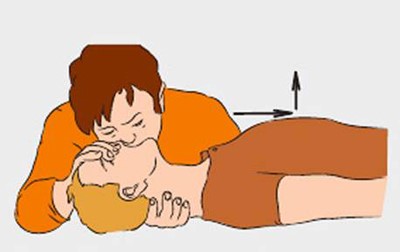 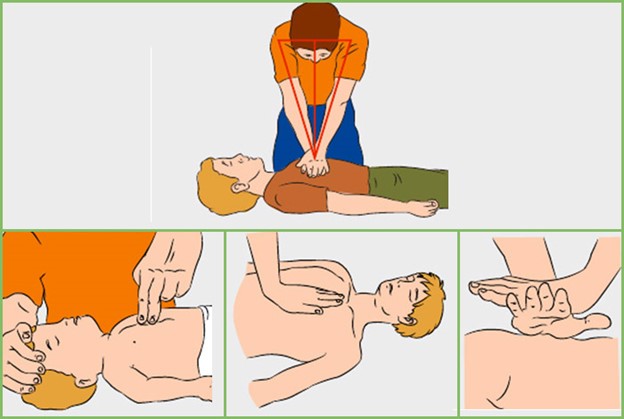 Непрямой массаж сердца. Одну ладонь положите поперек нижней части грудины, другую ладонь - поверх первой накрест. Надавите на грудину запястьями так, чтобы она прогнулась на 3-4 см, и отпустите. Прогибать нужно сильно, толчком, используя вес своего тела. Массаж осуществляется только прямыми руками. Ритм - 60-70 надавливаний в минуту. Для оживления желательно участие двух человек: один делает массаж сердца, другой искусственное дыхание. Рекомендуют проводить 2 последовательных вдувания и 15 надавливаний на грудную клетку, независимо от количества человек, проводящих реанимацию.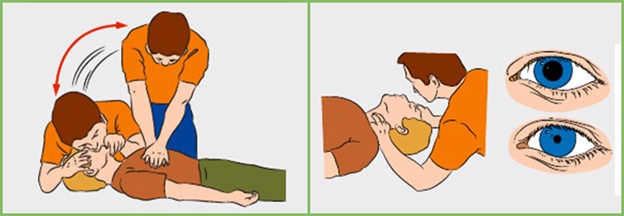 Несколько правил самоспасения на воде:Хлебнув воды, не паникуйте, а постарайтесь приблизиться к берегу. Встать на дно и откашляться.Если вы заплыли далеко и чувствуете, что нет сил вернуться обратно, главное не терять самообладание. Необходимо перевернуться на спину, успокоиться, отдохнуть и восстановить дыхание. После этого спокойно плыть к берегу, время от времени отдыхая на спине, поднимая вверх руки, махать, стараться привлечь к себе внимание.Если подхватило сильное течение – не надо напрасно тратить силы и не бороться с течением. Следуя за потоком, по диагонали двигаться к берегу, к излучине реки. В море могут встретится отмели с обратным течением, скрытые от глаз. Не пугайтесь, попав в такое течение. Пусть оно несет, пока его скорость не снизится. Тогда нужно повернуть и плыть вдоль берега, пока не выберетесь.Если внезапно упали в воду – задержите дыхание, чтобы не нахлебаться воды; постарайтесь избавиться от обуви и тяжелой одежды, чтобы она не тянула ко дну; резиновые сапоги можно использовать как воздушные подушки, сняв их и перевернув голенищами вниз, зажать под мышками; добираться к берегу, плывя по течению по диагонали.Будьте осторожны и внимательны. Ваша жизнь и здоровье в ваших руках!